ПОСТАНОВЛЕНИЕ2 июня 2021 г.                        г. Менделеевск                          протокол № 5(Республика Татарстан)Об итогах смотра-конкурса 2020 годана звание «Лучшее уполномоченное (доверенное) лицо по охране трудаРосхимпрофсоюза» Рассмотрев представленные Комиссией ЦК Профсоюза по охране труда предложения о присуждении классных мест по итогам смотра-конкурса 2020 года на звание «Лучшее уполномоченное (доверенное) лицо по охране труда Росхимпрофсоюза»,   Президиум Центрального комитета Профсоюза ПОСТАНОВЛЯЕТ:1. В соответствии с условиями смотра-конкурса присудить:1.1. По группе промышленных предприятий, выпускающих различного вида химическую продукцию:Первое место с присвоением звания «Лучшее уполномоченное (доверенное) лицо по охране труда Росхимпрофсоюза», вручением Диплома ЦК Росхимпрофсоюза I степени и выплатой в размере 10000 рублей:Второе место с вручением Диплома ЦК Росхимпрофсоюза II степени и выплатой в размере 7000 рублей каждому:Третье место с вручением Диплома ЦК Росхимпрофсоюза III степени и выплатой в размере 5000 рублей:1.2. По группе организаций, выпускающих иные виды продукции:Первое место с присвоением звания «Лучшее уполномоченное (доверенное) лицо по охране труда Росхимпрофсоюза», вручением Диплома ЦК Росхимпрофсоюза I степени и выплатой в размере 10000 рублей:Второе место с вручением Диплома ЦК Росхимпрофсоюза II степени и выплатой в размере 7000 рублей каждому:Третье место с вручением Диплома ЦК Росхимпрофсоюза III степени и выплатой в размере 5000 рублей:2. Объявить благодарность уполномоченным (доверенным) лицам по охране труда Росхимпрофсоюза, участвовавшим в 3-м этапе смотра-конкурса, не занявшим призовые места:3. В качестве кандидата на присвоение звания «Лучший уполномоченный по охране труда ФНПР» выдвинуть Тагирова М.А. –уполномоченное (доверенное) лицо по охране труда Росхимпрофсоюза ПАО «Нижнекамскнефтехим» (Татарстанская РО), занявшего первое место в настоящем смотре-конкурсе.4. Финансовому отделу аппарата ЦК Профсоюза (Кульбака О.Г.) перечислить целевым назначением на расчетные счета соответствующих территориальных и объединенной организаций Профсоюза денежные средства с указанием фамилий конкурсантов, которым производятся выплаты. В платежном поручении указать назначение платежа: «выплата члену Профсоюза из членских профсоюзных взносов».Указанные расходы отнести на статью «Выплаты профактиву» Сметы доходов и расходов ЦК Росхимпрофсоюза по профсоюзному бюджету на 2021 год.РОССИЙСКИЙ ПРОФЕССИОНАЛЬНЫЙ СОЮЗРАБОТНИКОВ ХИМИЧЕСКИХ ОТРАСЛЕЙ ПРОМЫШЛЕННОСТИЦЕНТРАЛЬНЫЙ КОМИТЕТПРЕЗИДИУМ119119, Москва, Ленинский проспект, 42                     Тел. (495) 938-83-60            Факс (495) 930-99-18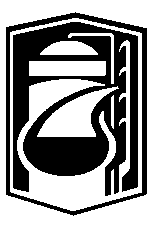 Тагирову Марату Ахметзиевичууполномоченному (доверенному) лицу по охране труда Росхимпрофсоюза ПАО «Нижнекамскнефтехим» (Татарстанская РО).БабошинуСергею Юрьевичууполномоченному (доверенному) лицу по охране труда Росхимпрофсоюза АО «Газпромнефть-ОНПЗ»(Омская ОО);СобчукуДмитрию Алексеевичууполномоченному (доверенному) лицу по охране труда Росхимпрофсоюза АО «НАК «Азот» (Тульская ОО).ВолковуРомануЕвгеньевичууполномоченному (доверенному) лицу по охране труда Росхимпрофсоюза ПАО «Славнефть-ЯНОС» (Ярославская ОО);КирдяновуМихаилуАлександровичууполномоченному (доверенному) лицу по охране труда Росхимпрофсоюза ПАО «КуйбышевАзот» (Самарская ОО).ТкаченкоСветланеМихайловнеуполномоченному (доверенному) лицу по охране труда Росхимпрофсоюза ПАО «Тольяттиазот» (Самарская ОО).Бабушкину СергеюАлександровичууполномоченному (доверенному) лицу по охране труда Росхимпрофсоюза ПАО «Метафракс»(Пермская КО);ИльинойМарииАндреевнеуполномоченному (доверенному) лицу по охране труда Росхимпрофсоюза Кировского филиала АО «Апатит» (ОПО «Апатит»).Дронику Александру Сергеевичу уполномоченному (доверенному) лицу по охране труда Росхимпрофсоюза АО «Газпромнефть-ОНПЗ»(Омская ОО);СтепановойНаталье Владимировне уполномоченному (доверенному) лицу по охране труда Росхимпрофсоюза АО «Татхимфармпрепараты» (Татарстанская РО).АбаполовойЛюдмиле Сергеевнеуполномоченному (доверенному) лицу по охране труда Росхимпрофсоюза ООО «Новомосковск-ремстройсервис» (Тульская ОО);Баркалову Александру Николаевичууполномоченному (доверенному) лицу по охране труда Росхимпрофсоюза АО «Минудобрения» (ППО АО «Минудобрения»);ДревовуВалерию Степановичууполномоченному (доверенному) лицу по охране труда Росхимпрофсоюза ПАО «Уралкалий» (Пермская КО);ДолотовуПавлуСергеевичууполномоченному (доверенному) лицу по охране труда Росхимпрофсоюза ПАО «Дорогобуж» (ППО ПАО «Дорогобуж»);Змиевской Тамаре Ивановнеуполномоченному (доверенному) лицу по охране труда Росхимпрофсоюза АО «Минудобрения» (ППО АО «Минудобрения»);ИбрагимовуИльдаруТимергалеевичууполномоченному (доверенному) лицу по охране труда Росхимпрофсоюза АО «Башкирская содовая компания» (РО Башкортостана);КаргинойАннеНиколаевнеуполномоченному (доверенному) лицу по охране труда Росхимпрофсоюза ПАО «Балаковорезинотехника» (Саратовская ОО);КондауровуАлександруСергеевичууполномоченному (доверенному) лицу по охране труда Росхимпрофсоюза ООО «ЕвроХим-ВолгаКалий» (Волгоградская ОО);УразаевуФилюсу Фанировичууполномоченному (доверенному) лицу по охране труда Росхимпрофсоюза АО «Синтез-Каучук» (РО Башкортостана);ШвецовуАлександру Юрьевичууполномоченному (доверенному) лицу по охране труда Росхимпрофсоюза Кировского филиала АО «Апатит» (ОПО «Апатит»);Якушенковой Наталье Сергеевнеуполномоченному (доверенному) лицу по охране труда Росхимпрофсоюза ПАО «Дорогобуж» (ППО ПАО «Дорогобуж»).Председатель ЦК Профсоюза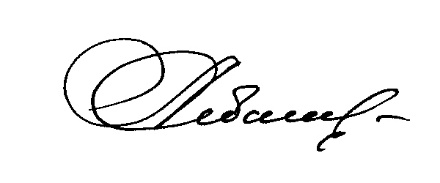 А.В.Ситнов